    ИНТЕРНЕТ - МАГАЗИН 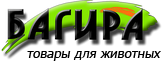 Кому: продавцу на Торговой площадке bagira-zoo.club_______________________________________________                      (наименование продавца)по адресу места нахождения: индекс 297561                                                 РК, Симферопольский р-н, с. Дубки, ул. Лесная, зд. 44/14--e-mail: info@bagira-zoo.club---------контактный номер +7 978 102 25 00Режим работы интернет-магазина: с Понедельника по Пятницу с 9-00 до 17-00ЗАЯВЛЕНИЕ НА ВОЗВРАТ ТОВАРА * Возвращаемый товар Прошу принять товар (-ы)	приобретенный (-е) по заказу № ________ от ____ ____ 20___г.  и фактически получен мной ____ ____ 20___г.Причиной возврата является _________________________________________________________________________________________________________________________________________________________________________  Возврат стоимости товараСтоимость возвращенного и оплаченного мной товара (за вычетом расходов на доставку от продавца к покупателю, предусмотренных законодательством)  прошу вернуть способом, установленным договором.. * К возврату принимаются товары, приобретенные дистанционным способом через Торговую площадку bagira-zoo.club . Срок, в течении которого продавец обязался принять товар надлежащего качества от покупателя составляет 7 (семь) дней, не считая дня получения товара покупателем. Паспортные данные покупателя необходимы для возврата стоимости возвращенного товара. Возврат денежных средств за возвращенный товар осуществляется в течении 10 дней после получения товара и настоящего заявления продавцом.Заявление одновременно с товаром направлено (передано) покупателем  продавцу (представителю продавца) «___» ____________ 20___ года----------------------Покупатель ________________     _____________________                                                                                                                       (подпись)----------------------(Фамилия, инициалы)От покупателя _______________________________________________________________________________                            (Фамилия Имя Отчество)_____________________________________________________________________________________________зарегистрированный (-ая) по адресу __________________________________________________________________________________________________________________________________________________________контактный номер телефона____________________________ e-mail _________________________________паспорт серии ________ № ____________________ выдан ___________________________________                                                                                                         (наименование подразделения,_____________________________________________________________________________________                                                                                                        выдавшего документ)код подразделения _______________,                 дата выдачи ___________________________ годаНаименование товараНаименование товараКол-воПокупная цена123(Если возвращаемых товаров больше чем 3 (три) – добавьте дополнительные строки)(Если возвращаемых товаров больше чем 3 (три) – добавьте дополнительные строки)Сумма к возвратуСумма к возвратуЗаполняется, если оплата товара произведена наличными курьеруТак как товар был оплачен наличными курьеру наличными денежными средствами, прошу вернуть стоимость возвращенного и оплаченного товара способом, указанным ниже (нужное отметить):□перевод на электронный кошелек «Яндекс. Деньги»-----------указывается ниже № электронного кошелькаВ связи с чем сообщаю _____________________________________________________________________________________________________________________________________________________________________________________________________________________________________________________________________